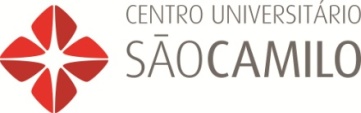 PROJETO ESPAÇO LIVRECRONOGRAMA  – CURSO DE FARMÁCIA – MÊS: MAIO/2015PROJETO ESPAÇO LIVRECRONOGRAMA  – CURSO DE FARMÁCIA – MÊS: JUNHO/2015Segunda-feira(20/05/2015)Terça-feiraQuarta-feira(20 e 27/05/15)Quinta-feira(21/05/2015)Sexta-feira(15, 22 e 29/05/2015)Disciplina: TOXICOLOGIAHorário: 18:30 h às 22:00hLocal: Sala 32- Bloco IIProfessor: Bethânia Ribeiro de AlmeidaTurma: 7º período APúblico alvo: Ensino Médio.Vagas: 10Disciplina: BROMATOLOGIAHorário: 18:30 h às 20:10hLocal: Laboratório de BromatologiaProfessor: Natalia R. BernardesTurma: 3º período APúblico alvo: Ensino Médio.Vagas: 05Disciplina: TECNOLOGIA INDUSTRIAL FARMACÊUTICAHorário: 18h30min às 22h  Local: Laboratório de Práticas Farmacêuticas I e IIIProfessor: André VictorioTurma: 7º período MPúblico alvo: Ensino Médio.Vagas: 05Disciplina: CURSO DE ATUALIZAÇÃO EM ANÁLISES CLÍNICAS E TOXICOLÓGICASHorário: 08h às 12hLocal: Laboratório de Práticas Farmacêuticas IIProfessor: Raphael RodriguesTurma: 8º período APúblico alvo: Ensino Médio.Vagas: 05Segunda-feiraTerça-feira(19 e 26/05/15)Quarta-feira(20 e 27/05/2015)Quinta-feira(21 e 28/05/2015)Sexta-feiraDisciplina: CURSO DE ATUALIZAÇÃO EM MANIPULAÇÃO ALOPÁTICA E HOMEOPÁTICA – TECNOLOGIA EM COSMÉTICOS.Horário: 13h às 17hLocal: Laboratório de Práticas Farmacêuticas IProfessor: Michele UlianaTurma: 7º período APúblico alvo: Ensino Médio.Vagas: 05Disciplina: CURSO DE ATUALIZAÇÃO EM ANÁLISES CLÍNICAS E TOXICOLÓGICASHorário: 07h às 16hLocal: Laboratório de Práticas Farmacêuticas IIProfessor: Luciano FernandesTurma: 8º período APúblico alvo: Ensino Médio.Vagas: 05Disciplina: CURSO DE ATUALIZAÇÃO EM ANÁLISES CLÍNICAS E TOXICOLÓGICASHorário: 07h às 16hLocal: Laboratório de Práticas Farmacêuticas IIProfessor: Luciano FernandesTurma: 8º período APúblico alvo: Ensino Médio.Vagas: 05Segunda-feiraTerça-feiraQuarta-feira(20 e 27/05/2015)Quinta-feira(21/05/2015)Sexta-feira(22 e 29/05/2015)Disciplina: CURSO DE ATUALIZAÇÃO NA MODALIDADE EM ALIMENTOSHorário: 14:00 h às 18:00hLocal: Laboratório de BromatologiaProfessor: Natalia R. BernardesTurma: 5º período APúblico alvo: Ensino Médio.Vagas: 05Disciplina: BIOQUÍMICAHorário: 18:30 h às 20:10hLocal: laboratório de BromatologiaProfessor: Natalia R. BernardesTurma: 3º período APúblico alvo: Ensino Médio.Vagas: 05Disciplina: FARMACOLOGIA BÁSICAHorário: 18:30 h às 22:00hLocal: Laboratório de Práticas Farmacêuticas IProfessor: Bethânia Ribeiro de AlmeidaTurma: 5º período APúblico alvo: Ensino Médio.Vagas: 10Segunda-feiraTerça-feira(09/06/2015)Quarta-feiraQuinta-feiraSexta-feira(05 e 12/06/2015)Disciplina: CONTROLE DE QUALIDADE DE MEDICAMENTOS Horário: 18h30min às 22h  Local: Laboratório de Práticas Farmacêuticas I e IIIProfessor: André VictorioTurma: 7º período MPúblico alvo: Ensino Médio.Vagas: 05Disciplina: CURSO DE ATUALIZAÇÃO EM ANÁLISES CLÍNICAS E TOXICOLÓGICASHorário: 08h às 12hLocal: Laboratório de Práticas Farmacêuticas IIProfessor: Raphael RodriguesTurma: 8º período APúblico alvo: Ensino Médio.Vagas: 05Segunda-feiraTerça-feira(02 e 09/06/15)Quarta-feira(03 e 10/06/2015)Quinta-feira(04 e 11/06/2015)Sexta-feiraDisciplina: CURSO DE ATUALIZAÇÃO EM MANIPULAÇÃO ALOPÁTICA E HOMEOPÁTICA – TECNOLOGIA EM COSMÉTICOS.Horário: 13h às 17hLocal: Laboratório de Práticas Farmacêuticas IProfessor: Michele UlianaTurma: 7º período APúblico alvo: Ensino Médio.Vagas: 05Disciplina: CURSO DE ATUALIZAÇÃO EM ANÁLISES CLÍNICAS E TOXICOLÓGICASHorário: 07h às 16hLocal: Laboratório de Práticas Farmacêuticas IIProfessor: Luciano FernandesTurma: 8º período APúblico alvo: Ensino Médio.Vagas: 05Disciplina: CURSO DE ATUALIZAÇÃO EM ANÁLISES CLÍNICAS E TOXICOLÓGICASHorário: 07h às 16hLocal: Laboratório de Práticas Farmacêuticas IIProfessor: Luciano FernandesTurma: 8º período APúblico alvo: Ensino Médio.Vagas: 05Segunda-feiraTerça-feiraQuarta-feira(03 e 10/06/2015)Quinta-feiraSexta-feiraDisciplina: CURSO DE ATUALIZAÇÃO NA MODALIDADE EM ALIMENTOSHorário: 14:00 h às 18:00hLocal: Laboratório de BromatologiaProfessor: Natalia R. BernardesTurma: 5º período APúblico alvo: Ensino Médio.Vagas: 05